附件12022年大学生志愿服务青南计划基层青年专项报名登记表附件2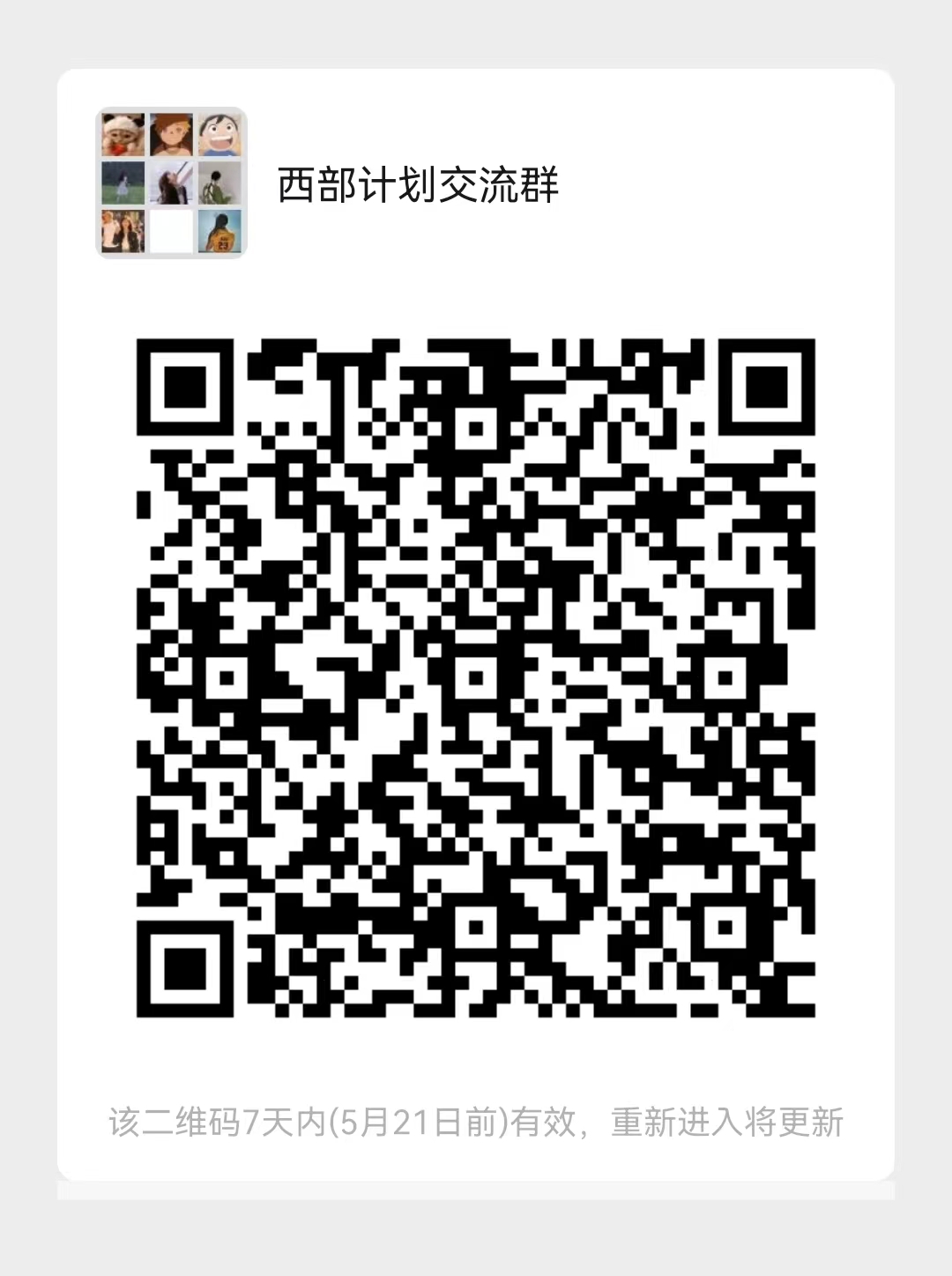 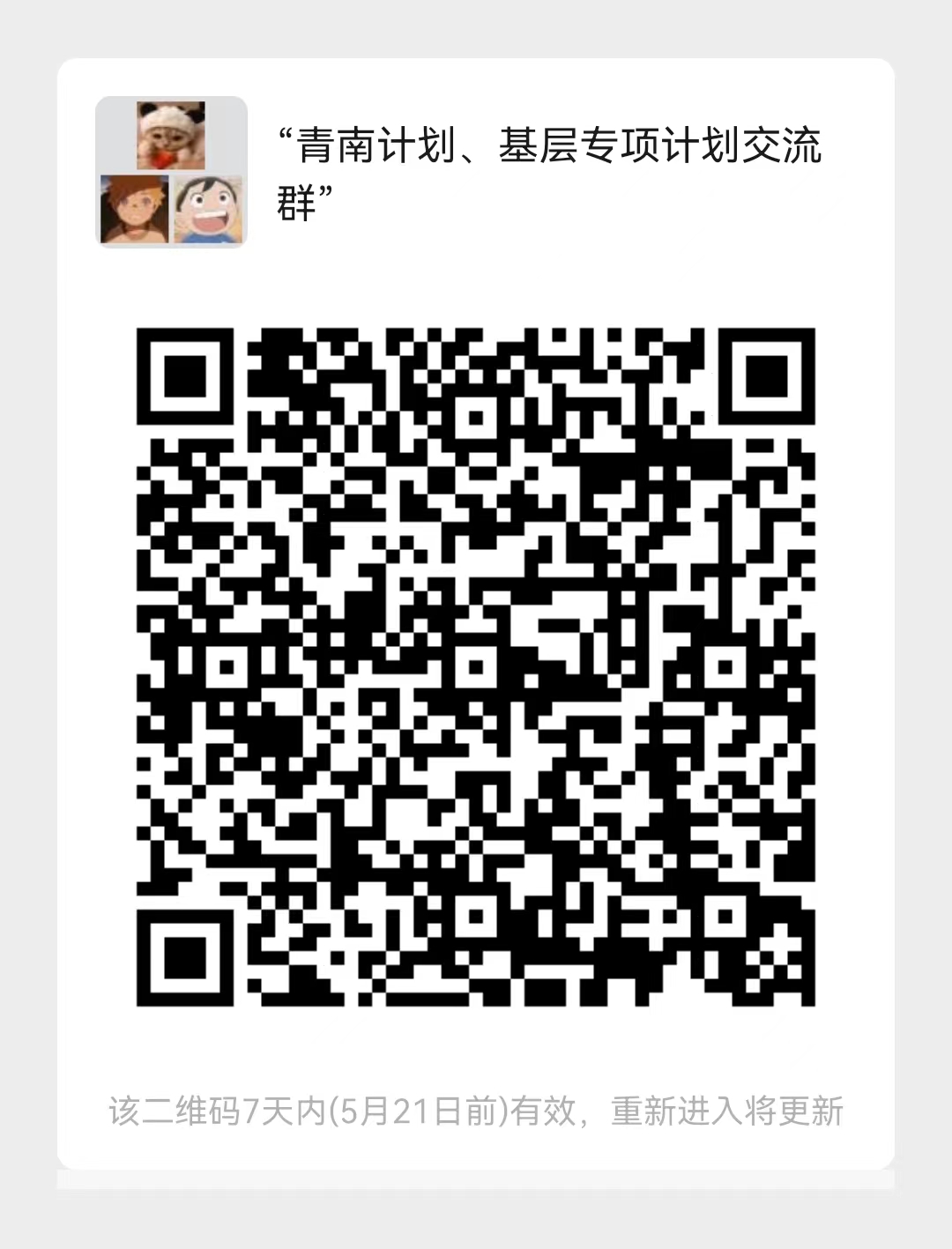 姓	名姓	名性	别性	别照片民	族民	族出生年月出生年月照片政治面貌政治面貌照片身份证号码身份证号码照片健康状况健康状况既往病史既往病史学校名称学校名称学	历学	历专	业专	业家庭所在地家庭所在地省	市（州）省	市（州）省	市（州）省	市（州）省	市（州）省	市（州）家庭通讯地址及电话家庭通讯地址及电话联系电话联系电话电子邮箱电子邮箱特	长特	长服务意向服务岗位乡村教育	□乡村教育	□乡村教育	□乡村教育	□健康乡村	□健康乡村	□服务意向服务岗位乡村建设	□乡村建设	□乡村建设	□乡村建设	□基层青年工作	□基层青年工作	□服务意向服务岗位乡村社会治理	□乡村社会治理	□乡村社会治理	□乡村社会治理	□服务意向服务岗位是否服从分配：□服从；□不服从是否服从分配：□服从；□不服从是否服从分配：□服从；□不服从是否服从分配：□服从；□不服从是否服从分配：□服从；□不服从是否服从分配：□服从；□不服从服务意向服务期2年2年2年2年2年2年个人简历个人简历志愿服务经历志愿服务经历大学期间课程成绩大学期间课程成绩附学习成绩单附学习成绩单附学习成绩单附学习成绩单附学习成绩单附学习成绩单大学期间奖励和处分大学期间奖励和处分本人承诺本人承诺以上填写内容全部属实。报名者签字：日期：2022年   月   日以上填写内容全部属实。报名者签字：日期：2022年   月   日以上填写内容全部属实。报名者签字：日期：2022年   月   日以上填写内容全部属实。报名者签字：日期：2022年   月   日以上填写内容全部属实。报名者签字：日期：2022年   月   日以上填写内容全部属实。报名者签字：日期：2022年   月   日所在院（系）党组织意见（县项目办意见）所在院（系）党组织意见（县项目办意见）高校项目办意见（县领导小组意见）高校项目办意见（县领导小组意见）备注备注注：此表交省项目办，留档备查；正反面打印；仅限省内高校应届毕业生填写。注：此表交省项目办，留档备查；正反面打印；仅限省内高校应届毕业生填写。注：此表交省项目办，留档备查；正反面打印；仅限省内高校应届毕业生填写。注：此表交省项目办，留档备查；正反面打印；仅限省内高校应届毕业生填写。注：此表交省项目办，留档备查；正反面打印；仅限省内高校应届毕业生填写。注：此表交省项目办，留档备查；正反面打印；仅限省内高校应届毕业生填写。注：此表交省项目办，留档备查；正反面打印；仅限省内高校应届毕业生填写。注：此表交省项目办，留档备查；正反面打印；仅限省内高校应届毕业生填写。